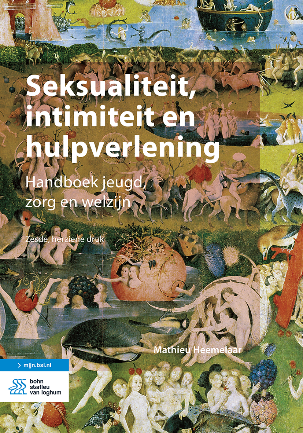 © 2022 M. Heemelaar/ BSLThemataak4.14 © 2022 M. Heemelaar/ BSLThemaDe heer Van Zwieten © 2022 M. Heemelaar/ BSLVerdiepingstekst 4.15© 2022 M. Heemelaar/ BSL© 2022 M. Heemelaar/ BSLTypeOefentaak© 2022 M. Heemelaar/ BSL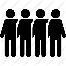 →© 2022 M. Heemelaar/ BSL ②60 minuten© 2022 M. Heemelaar/ BSL© 2022 M. Heemelaar/ BSL ⑳30 minutenLees eerst het document 1.0 Uitleg themataken en legenda voor een toelichting op de gebruikte codes bij de themataken.pdf.InleidingIn deze taak wordt het begrip ‘seksueel script’ toegepast.
De heer Van Zwieten (80) woont alleen thuis. Zijn geheugen, lichamelijke conditie en zelfverzorging gaan achteruit. De wijkverpleging stuurt driemaal per week iemand om hem te begeleiden bij zijn zelfverzorging en het huishouden. Bij één wijkverpleegster, Magda, is de heer Van Zwieten opdringerig (hij geeft haar een tik op de billen, probeert haar borsten te strelen), bij de andere niet. Tijdens de teamvergadering probeert het team het seksuele script van de heer Van Zwieten te analyseren. Uiteindelijk blijkt dat er twee verpleegsters zijn met blond haar. Magda draagt haar haar los; haar collega heeft het opgestoken als ze werkt.
Deze haardracht bleek een voorwaarde te zijn voor het seksuele gedrag van de heer Van Zwieten. Het neemt een belangrijke plaats in zijn seksuele script in. Vermoedelijk gaat het terug tot vroegere ervaringen en fantasieën, die werkelijkheid lijken te worden in zijn beleving. Als Magda de volgende keer haar haren opgestoken draagt, gebeurt er niets.Voorbereiding 
Om deze themataak goed te kunnen maken, heb je de volgende delen gelezen en themataken gemaakt:Voorbereiding 
Om deze themataak goed te kunnen maken, heb je de volgende delen gelezen en themataken gemaakt:Voorbereiding 
Om deze themataak goed te kunnen maken, heb je de volgende delen gelezen en themataken gemaakt:Voorbereiding 
Om deze themataak goed te kunnen maken, heb je de volgende delen gelezen en themataken gemaakt:Verdiepingstaak 3.6Verdiepingstaak 4.15 Themataak 2.7 § Nr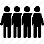 VraagVraag1Kies een medestudent die je vertrouwt. Maak samen afspraken over de vertrouwelijkheid van jullie gesprek. Neem je verslag van Themataak 2.7, opdracht 1 erbij. Vertel elkaar welke antwoorden je daar gegeven hebt. Vervolgens probeer je elkaar beurtelings bij het intrapsychische script uit Themataak 2.7 voorbeelden te geven over werksituaties met cliënten.
Als je te weinig werkervaring hebt, kun je ook kiezen voor voorbeelden uit je omgeving of je eigen leven. Realiseer je wel dat je dan iets persoonlijks deelt en bespreek of je daar allebei voor kiest (zowel het vertellen als het luisteren naar het verhaal van de ander).Kies een medestudent die je vertrouwt. Maak samen afspraken over de vertrouwelijkheid van jullie gesprek. Neem je verslag van Themataak 2.7, opdracht 1 erbij. Vertel elkaar welke antwoorden je daar gegeven hebt. Vervolgens probeer je elkaar beurtelings bij het intrapsychische script uit Themataak 2.7 voorbeelden te geven over werksituaties met cliënten.
Als je te weinig werkervaring hebt, kun je ook kiezen voor voorbeelden uit je omgeving of je eigen leven. Realiseer je wel dat je dan iets persoonlijks deelt en bespreek of je daar allebei voor kiest (zowel het vertellen als het luisteren naar het verhaal van de ander).VraagVraaga. Een kenmerkende opeenvolging van gebeurtenissena. Een kenmerkende opeenvolging van gebeurtenissenb. De sfeer van een situatieb. De sfeer van een situatiec. Lichamelijke kenmerkenc. Lichamelijke kenmerkend. Kledingd. Kledinge. Het optreden van de ander e. Het optreden van de ander f. Andere zintuiglijke waarnemingen van de fysieke omgevingf. Andere zintuiglijke waarnemingen van de fysieke omgevingNrVraagVraag2Bereid voor een groepsgesprek de volgende vragen voor. 
a. In hoeverre ben je van mening dat je in je gedrag rekening moet houden met het seksuele script van cliënten?2b. Vergelijk dit standpunt met je mening in hoeverre je in je gedrag rekening moet houden met niet-seksuele beleving van cliënten.2c. In hoeverre acht je jezelf in staat om deze ervaringen te bespreken met collega’s?3Bespreek je mening over de vragen die je gaf bij vraag 2a en 2b in een grotere groep. Probeer conclusies te trekken over jullie visie op het bewaken van grenzen in het contact tussen hulpverlener en cliënt. Neem hierin ook de #metoo-discussie mee. 